Сопоставление стилей прозы Пушкина и   Лермонтова на примере произведений «Выстрел" и "Герой нашего времени"                В основе творчества метода обоих писателей лежит критическое отношение к действительности. Писатели ставили в произведениях важные нравственные проблемы, искали и проверяли свой идеал в народной среде. Оба писателя исследовали многообразие и сложность связей человека с окружающей действительностью.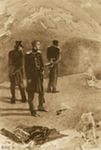          Но стоит отметить, что в основе мировоззрения А.С.Пушкина, сформировавшегося под влиянием роста декабристских настроений, лежит оптимистическое чувство, вера в нравственные силы     человека.         Что касается М.Ю. Лермонтова, то можно сказать, что последекабристская эпоха наложила на мировоззрение Лермонтова особый отпечаток пессимизма, ибо в основе его лежит отрицание современности и жажда борьбы.           В повести Пушкина "Выстрел" повествуется о, казалось бы, незначительном происшествии в жизни главного героя, Сильвио. Долгие годы он стремился отомстить одному человеку. В итоге, когда такая возможность ему представилась, герой отказался от нее. Это говорит о том, что у Пушкина выбираются события как обыденные, так и исключительные, в корне изменяющие судьбы героев, дающие возможность обнажить противоречия действительности и раскрыть своеобразие человеческих характеров.        В произведениях обоих писателей показаны представители разных сословий. Так, в повести "Выстрел" присутствуют три рассказчика, соответственно, образы главных героев даны в тройном восприятии. Так, о Сильвио, например, сначала рассказывает подполковник И.Л.П., затем Сильвио сам передает свою историю, наконец, граф описывает завершение их поединка. Точно так же в повествовании подается и история графа Б.: сначала Сильвио рассказывает о нем подполковнику   И. Л. П., как бы заочно знакомя основного рассказчика с его будущим соседом, потом подполковник И. Л. П. сам знакомится с графом Б. и описывает его читателям, наконец, граф сам рассказывает о себе. Повесть А. С. Пушкина «Выстрел» необычна своей сложной структурой, и это происходит из-за того, что в ней присутствуют несколько рассказчиков.           Подобный композиционный принцип затем использовал М. Ю. Лермонтов в романе «Герой нашего времени». Писатель показывает Печорина с разных точек зрения, начиная с описания внешности героя и постепенно раскрывая читателям его внутренние качества. Следуя этой задаче, Лермонтов нарушает принцип жизненно-хронологической последовательности событий. Пушкин в известной степени тоже нарушает жизненную хронологию: рассказы о прошлом вкраплены в истории о настоящем.У Лермонтова, как и у Пушкина, показаны представители разных сословий.В произведениях Лермонтова чаще выбраны события исключительные, помогающие понять "образ странного" человека, демонической личности, несущей разрушения и несчастья и себе, и окружающим:«Я ненавижу людей, чтобы их не презирать, иначе жизнь была бы слишком скучна».«У меня врожденная страсть противоречить; целая моя жизнь была только цепь грустных и неудачных противоречий сердцу или рассудку. Присутствие энтузиаста обдает меня крещенским холодом, и, я думаю, частые сношения с вялым флегматиком сделали бы из меня страстного мечтателя, наделенного изрядной долей скептицизма, с сарказмом относящимся к проявлениям энтузиазма в окружающих, получающим удовольствие от возможности выводить людей из себя».«Я предчувствую, - сказал доктор, - что бедный Грушницкий будет вашей жертвой...». «Я часто себя спрашиваю, зачем я так упорно добиваюсь любви молоденькой девочки, которую обольстить я не хочу и на которой никогда не женюсь? А ведь есть необъятное наслаждение в обладании молодой, едва распустившейся души! Она как цветок, которого лучший аромат испаряется навстречу первому лучу солнца; его надо сорвать в эту минуту и, подышав им досыта, бросить на дороге: авось кто-нибудь поднимет!», «Я смотрю на страдания и радости других только в отношении к себе, как на пищу, поддерживающую мои душевные силы».            В  романе "Герой нашего времени" образ "странного" человека представляет Печорин. Также он является сильной личностью, остальные персонажи помогают раскрыть образ главного героя. Печорин называется в романе “странным человеком”, так о нем говорят почти все остальные персонажи. Определение “странный” приобретает оттенок термина, за которым встает определенный склад характера и тип личности, и является более широким и емким, чем определение “лишний человек”. Печорин-человек, рожденный определенной средой и ей же противопоставлен:«Да, такова была моя участь с самого детства. Все читали на моем лице признаки дурных чувств, которых не было; но их предполагали - и они родились. Я был скромен - меня обвиняли в лукавстве: я стал скрытен. Я глубоко чувствовал добро и зло; никто меня не ласкал, все оскорбляли: я стал злопамятен; Я был готов любить весь мир, - меня никто не понял: и я выучился ненавидеть. Моя бесцветная молодость протекала в борьбе с собой и светом; лучшие мои чувства, боясь насмешки, я хоронил в глубине сердца: они там и умерли... Я сделался нравственным калекой: одна половина души моей не существовала, она высохла, испарилась, умерла, я ее отрезал и бросил, - тогда как другая шевелилась и жила к услугам каждого».                Многие русские писатели были завзятыми дуэлянтами. Ведь они были детьми своего времени и считали дуэль эффективным способом защиты чести. Удалось установить, что в жизни А. С. Пушкина было 29 состоявшихся и не состоявшихся дуэлей. На примере повести "Выстрел" можно заметить, что герой показан в стремительно развивающемся действии, отсюда - особое значение глагольных конструкций:"Он прицелился и прострелил мне фуражку. Очередь была за мною."Жизнь его наконец была в моих руках; я глядел на него жадно, стараясь ухватить хоть одну тень беспокойства..."Также наблюдается отсутствие подробного психологического анализа:"...я сказал ему на ухо какую-то плоскую грубость. Он вспыхнул и дал мне пощечину. Мы бросились к саблям; дамы попадали в обморок; нас растащили, и в ту же ночь мы поехали драться."В то время, для Лермонтова это является основным:"Неужели, думал я, мое единственное назначение на земле - разрушать чужие надежды? С тех пор как я живу и действую, судьба как-то всегда приводила меня к развязке чужих драм, как будто без меня никто не мог бы ни умереть, ни прийти в отчаяние! Я был необходимое лицо пятого акта; невольно я разыгрывал жалкую роль палача или предателя. Какую цель имела на это судьба?"«И долго я лежал неподвижно и плакал горько, не стараясь удерживать слез и рыданий; я думал, грудь моя разорвется; вся моя твердость, все мое хладнокровие - исчезли как дым. Когда ночная роса и горный ветер освежили мою горячую голову и мысли пришли в обычный порядок, то я понял, что гнаться за погибшим счастьем бесполезно и безрассудно... Один горький прощальный поцелуй не обогатит моих воспоминаний, а после него нам только труднее будет расставаться...»В произведениях обоих авторов можно заметить использование кратких диалогов. В качестве примера можно привести диалог из « Княжны Мэри»:- Мы давно не видались, — сказал я.- Давно, и переменились оба во многом!- Стало быть, уж ты меня не любишь?..- Я замужем! — сказала она.Аналогично и у Пушкина в « Выстреле»:Любопытство мое сильно было возбуждено.                -Вы с ним не дрались? – спросил я. - Обстоятельства, верно, вас разлучили?-Это удивительно! - сказал граф; - а как его звали?-Сильвио , ваше сиятельство. -Сильвио! - вскричал граф, вскочив со своего места ;- вы знали Сильвио? У Пушкина прослеживается краткость портретных и пейзажных зарисовок, и редко используются средства выразительности:"Это было на рассвете. Я стоял на назначенном месте с моими тремя секундантами. ""Я вышел в отставку и удалился в это местечко. С тех пор не прошло ни одного дня, чтоб я не думал о мщении. Нынче час мой настал."          Лермонтов же в своих произведениях использует замедленное повествование . Нередко обсуждение героя. Яркость, выразительность эпитетов, сравнений. Конфликт героя с представителями разных сословий."Неизъяснимое бешенство закипело в груди моей .""Я до сих пор стараюсь объяснить себе, какого рода чувства кипело тогда в груди моей: то было и досада оскорбительного самолюбия, и призрение, и злоба, рождавшаяся при мысли, что тот человек, теперь с такою уверенностью, с такой спокойной дерзостью на меня глядящий, две минуты тому назад, не подвергая себя никакой опасности, хотел меня убить как собаку, ибо раненный в ногу намного сильнее, я бы непременно свалился с утеса."«Нынче в пять часов утра, когда я открыл окно, моя комната наполнилась запахом цветов, растущих в скромном палисаднике. Вид с трех сторон у меня чудесный. На запад пятиглавый Бештау синеет, как «последняя туча рассеянной бури»; на север поднимается Машук, как мохнатая персидская шапка... Внизу передо мною пестреет чистенький, новенький городок ... дальше, амфитеатром громоздятся горы все синее и туманнее, а на краю горизонта тянется серебряная цепь снеговых вершин, начинаясь Казбеком и оканчиваясь двуглавым Эльбрусом... Весело жить в такой земле! Какое-то отрадное чувство разлито во всех моих жилах. Воздух чист и свеж, как поцелуй ребенка; солнце ярко, небо сине - чего бы, кажется, больше? — зачем тут страсти, желания, сожаления?..»                Все описание Печориным природы, такое лиричное и трогательное, также напоминает прощание с этим миром, попытку в последний раз захватить взглядом всю красоту и запомнить ее: «Я не помню утра более глубокого и свежего! Солнце едва выказалось из-за зеленых вершин, и слияние первой теплоты его лучей с умирающей прохладой ночи наводило на все чувства какое-то сладкое томление. Я помню — в этот раз, больше чем когда-нибудь прежде, я любил природу. Как любопытно всматривался я в каждую росинку, трепещущую на широком листке виноградном и отражавшую миллионы радужных лучей! Как жадно взор мой старался проникнуть в дымную даль!"
 У Лермонтова дуэль описывается от первого лица, в форме дневника главным героем – Печориным. До, Во время и после дуэли мы видим изменяющийся пейзаж, отражающий внутреннее состояние героя. До дуэли: «сияние первой теплоты солнца», но в «дымной дали», «синее и страшнее, сходились непроницаемой стеной». Во время дуэли: «казалось темно и холодно, как в гробе», «зубцы скал  ожидали своей добычи». После дуэли «стало темно и сыро», «солнце казалось … тускло, лучи его … не грели» - в душе Печорина после смерти Грушницкого темно, пусто и ничто не греет его.
           Сцена дуэли, с одной стороны, помогает нам понять главного героя. Лермонтов широко использует для этого внутренние монологи. С другой стороны, этот эпизод еще больше запутывает читателя, не позволяет вынести категорического суждения в отношении героя.
Вправе ли мы судить человека, признающегося нам: «…я чувствую в душе моей силы необъятные… я увлекся приманками страстей пустых и неблагодарных; из горнила их я вышел тверд и холоден как железо, но утратил навеки пыл благородных стремлений…» А еще раньше: «Я давно уж живу не сердцем, а головою. Я взвешиваю, разбираю свои собственные страсти и поступки со строгим любопытством, но без участия. Во мне два человека: один живёт в полном смысле этого слова, другой мыслит и судит его».          Автор «Героя нашего времени» представляется, с одной стороны, продолжателем традиций Пушкина – создает реалистический роман, с другой стороны, сцена дуэли доказывает, что произведение Лермонтова – первый русский психологический роман	Таким образом, исследуя стили прозы А.С.Пушкина и М.Ю. Лермонтова , мы сделали вывод, что их стили прозы  различны по своей структуре, нов них есть и сходство.Общий колорит поэзии Пушкина — оптимистичный, проникнутый светом, надеждой, любовью, стремлением к теплу, уюту, дому, который воспринимается и как личный дом, и как вся Россия. Пушкин, как никто, умел радоваться красоте и гармонии мира, природы, человеческих отношений.            Лермонтовской же поэзии свойственны мрачный колорит, пессимистическая настроенность, безверие, не уют. В поэзии Лермонтова постоянно борются две противоположные стихии, принимая разные обличья (земли и неба, ангела и демона), которые символизируют силы добра и зла, гармонии и разрушения в душе каждого человека. Лермонтов был очень одинок. Эти мотивы одиночества находят воплощение в ряде основных образов его лирики: одинокий парус, одинокая сосна, одинокая пальма, одинокий утес.           Но, несмотря на это, оба писателя были величайшими творцами, а их произведения по сей день являются достоянием русской литературы. А самое главное – поэзия Пушкина и Лермонтова до сих пор служит пробуждению в нас самых высоких и светлых чувств. Величие этих людей в том, что их творения не умирали вместе с ними, а продолжали жить, пробуждая в человеческих душах самые качества.